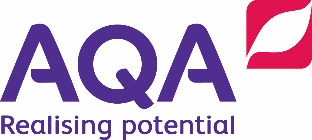 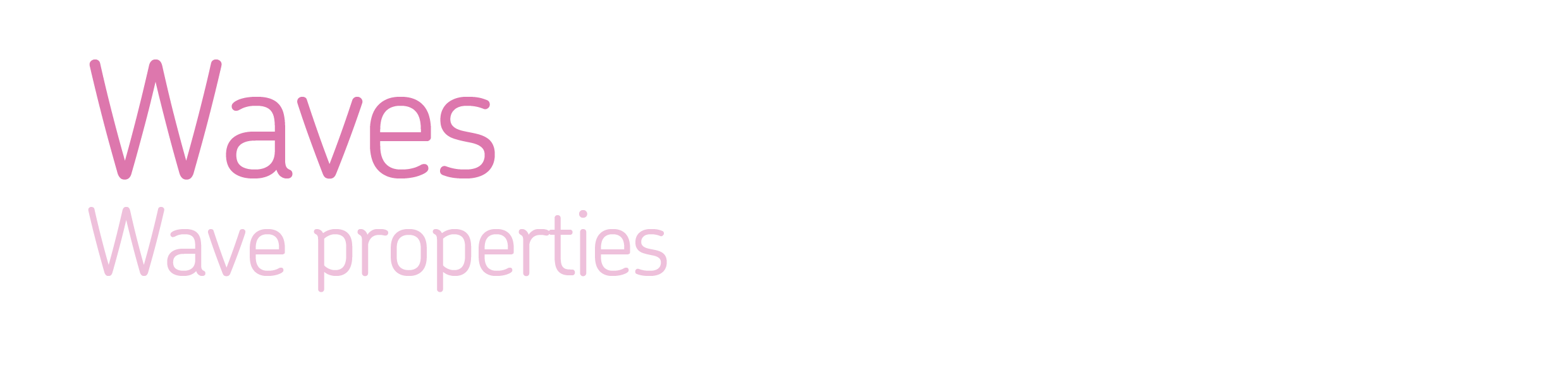   Use the wave model to explain observations of the reflection, absorption and transmission of waves.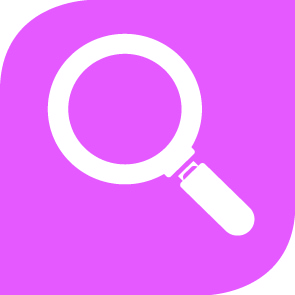 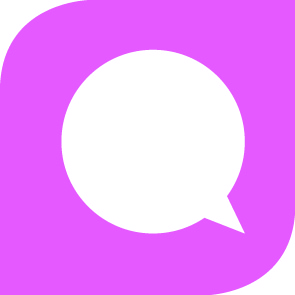 KnowKnowApplyApplyIdeasIdeasA physical model of a transverse wave demonstrates it moves from place to place, while the material it travels through does not, and describes the properties of speed, wavelength and reflection.Describe the properties of different longitudinal and transverse waves.A physical model of a transverse wave demonstrates it moves from place to place, while the material it travels through does not, and describes the properties of speed, wavelength and reflection.Use the wave model to explain observations of the reflection, absorption and transmission of a wave.A physical model of a transverse wave demonstrates it moves from place to place, while the material it travels through does not, and describes the properties of speed, wavelength and reflection.Key wordsKey wordsWaves: Vibrations that transport energy from place to place without transporting matter.Transverse wave: Where the direction of vibration is perpendicular to that of the wave.Transmission: Where waves travel through a medium rather than being absorbed or reflected.ExtendCompare and contrast the properties of sound and light waves.Suggest what happens when two waves combine.